Wykaz podręczników Wydawnictwa Jedność na rok szkolny 2021/20226-latki. Tak! Jezus mnie kocha. Podręcznik do religii.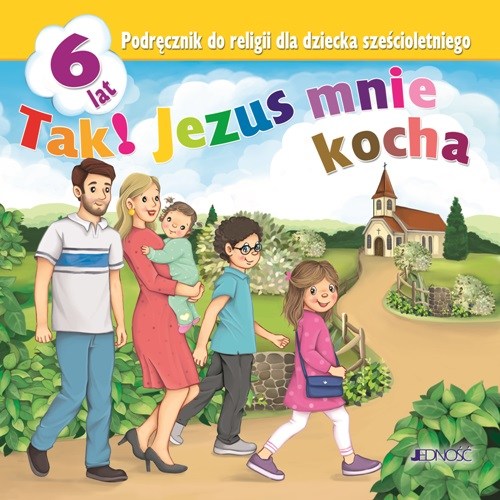 Klasa I SP Poznaję Boży świat. Podręcznik do religii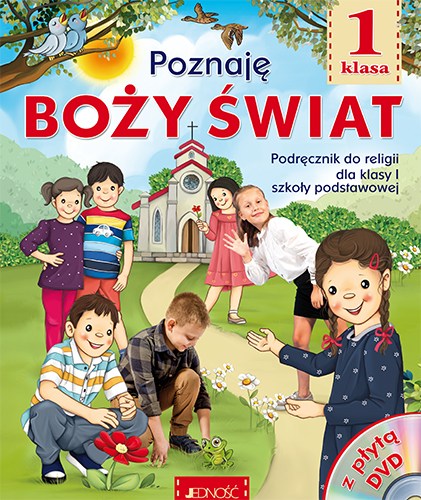 Kl II SP Odkrywam królestwo Boże - Podręcznik do religii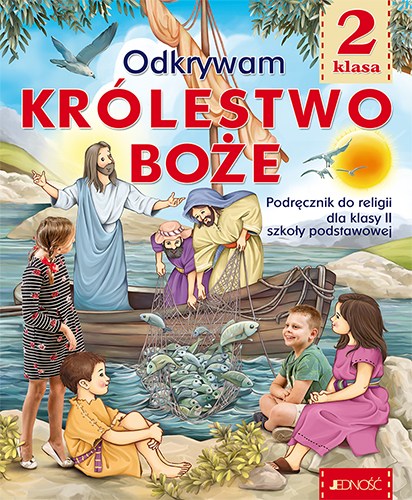 Klasa III SP Jezus jest z nami - Zeszyt ćwiczeń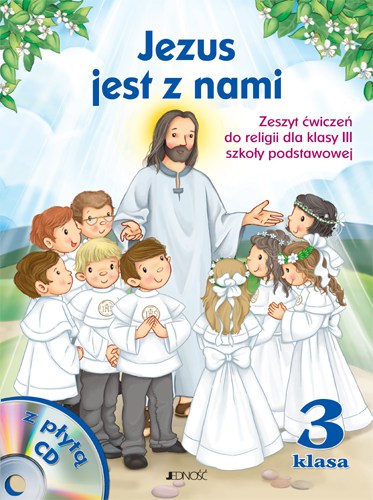 Klasa IV SP Miejsca pełne BOGActw - Podręcznik do nauki religii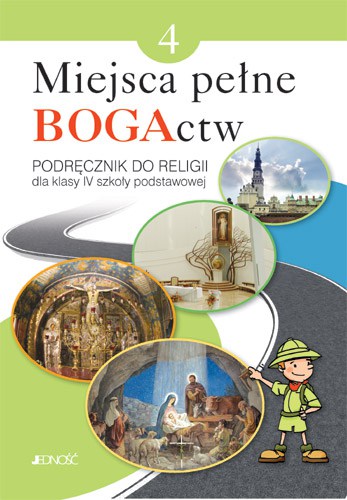 Klasa V SP Szczęśliwi, którzy szukają prawdy. Podręcznik do nauki religii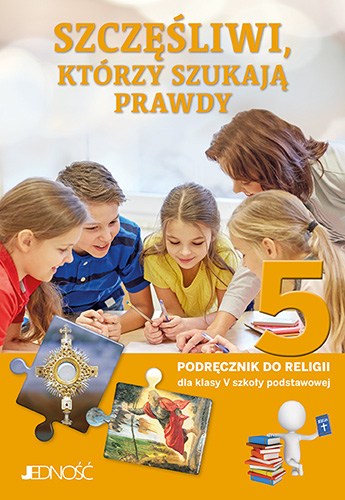 Kl VI SP Szczęśliwi, którzy odkrywają piękno - Podręcznik do religii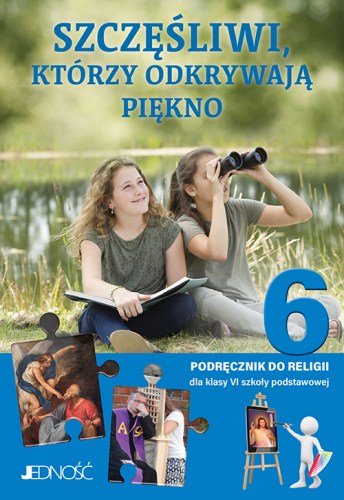 Klasa VII SP Błogosławieni, którzy szukają Jezusa - Podręcznik do religii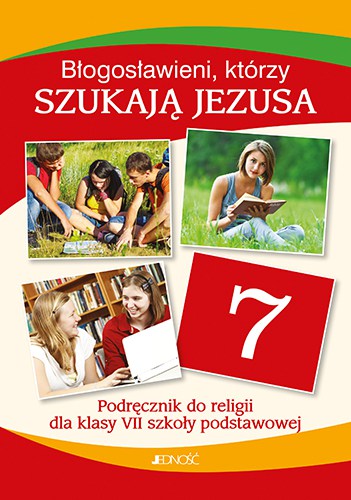 Klasa VIII SP Błogosławieni, którzy ufają Jezusowi - Podręcznik do religii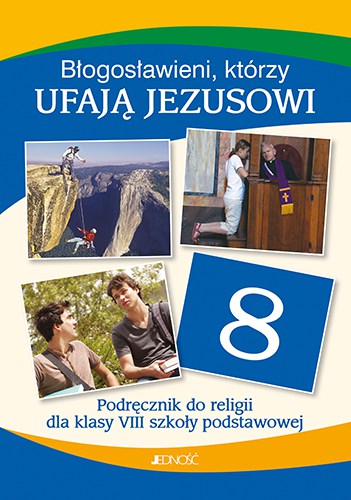 